П О С Т А Н О В Л Е Н И Е	В соответствии с Решением Городской Думы Петропавловск-Камчатского городского округа от 31.10.2013 № 145-нд «О наградах и почетных званиях Петропавловск-Камчатского городского округа»,     Постановлением Главы Петропавловск-Камчатского городского округа от 31.10.2013 № 165 «О представительских расходах и расходах, связанных с приобретением подарочной и сувенирной продукции в Городской Думе Петропавловск-Камчатского городского округа»,       ПОСТАНОВЛЯЮ:за многолетний добросовестный труд, высокий уровень профессионализма, личный вклад в организацию и совершенствование бюджетного процесса в Петропавловске-Камчатском городском округе объявить Благодарность Главы Петропавловск-Камчатского городского округа (в рамке) и вручить цветы сотрудникам   Департамента финансов администрации Петропавловск-Камчатского городского округа:ГлаваПетропавловск-Камчатскогогородского округа                                                                           К.Г. Слыщенко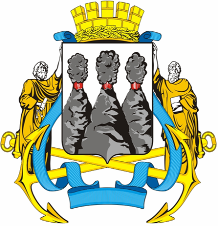 ГЛАВАПЕТРОПАВЛОВСК-КАМЧАТСКОГОГОРОДСКОГО ОКРУГА« 03 » сентября 2014 г. № 113Об объявлении Благодарности Главы Петропавловск-Камчатского городского округа сотрудникам Департамента финансов администрации Петропавловск-Камчатского городского округаПавленко Елене Сергеевне- начальнику бюджетного отдела;Пановой Алефтине Геннадьевне- советнику бюджетного отдела;Рассоленко Оксане Владимировне- консультанту отдела казначейского исполнения бюджета.